Judgments on applications for leave / 
Jugements rendus sur les demandes d’autorisationOCTOBER 28, 2021 / LE 28 OCTOBRE 2021Pronouncements of reserved appeals / 
Jugements rendus sur les appels en délibéréOCTOBER 29, 2021 / LE 29 OCTOBRE 202139041	Mike Ward v. Commission des droits de la personne et des droits de la jeunesse - and - Sylvie Gabriel, Jérémy Gabriel, Association des professionnels de l’industrie de l’humour, International Commission of Jurists (Canada), Canadian Civil Liberties Association, Canadian Constitutional Foundation and League for Human Rights of B’Nai Brith Canada (Que.)2021 SCC 43 / 2021 CSC 43Coram:	Wagner C.J. and Abella, Moldaver, Karakatsanis, Côté, Brown, Rowe, Martin and Kasirer JJ.The appeal from the judgment of the Court of Appeal of Quebec (Montréal), Number 500-09-026283-168, 2019 QCCA 2042, dated November 28, 2019, heard on February 15, 2021, is allowed without costs. The judgments of the Human Rights Tribunal and the Court of Appeal are set aside as they relate to Jérémy Gabriel. Abella, Karakatsanis, Martin and Kasirer JJ. dissent.L’appel interjeté contre l’arrêt de la Cour d’appel du Québec (Montréal), numéro  500-09-026283-168, 2019 QCCA 2042, daté du 28 novembre 2019, entendu le 15 février 2021, est accueilli sans dépens. Les jugements du Tribunal des droits de la personne et de la Cour d’appel sont infirmés en ce qui concerne Jérémy Gabriel. Les juges Abella, Karakatsanis, Martin et Kasirer sont dissidents.LINK TO REASONS / LIEN VERS LES MOTIFS- 2021 -- 2022 -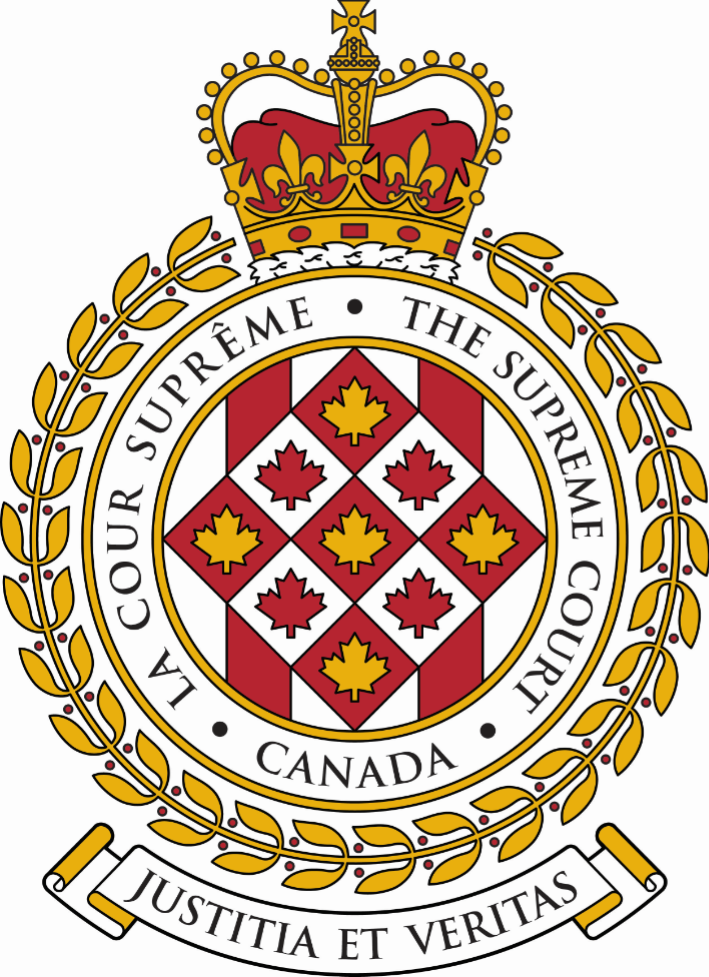 SUPREME COURT OF CANADACOUR SUPRÊME DU CANADABULLETIN OF
 PROCEEDINGSBULLETIN DES
 PROCÉDURESThis Bulletin is published at the direction of the Registrar and is for general information only. It is not to be used as evidence of its content, which, if required, should be proved by Certificate of the Registrar under the Seal of the Court. While every effort is made to ensure accuracy, no responsibility is assumed for errors or omissions.Ce Bulletin, publié sous l'autorité du registraire, ne vise qu'à fournir des renseignements d'ordre général. Il ne peut servir de preuve de son contenu. Celle-ci s'établit par un certificat du registraire donné sous le sceau de la Cour. Rien n'est négligé pour assurer l'exactitude du contenu, mais la Cour décline toute responsabilité pour les erreurs ou omissions.During Court sessions, the Bulletin is usually issued weekly.Le Bulletin paraît en principe toutes les semaines pendant les sessions de la Cour.Where a judgment has been rendered, requests for copies should be made to the Registrar, with a remittance of $15 for each set of reasons.  All remittances should be made payable to the Receiver General for Canada.Quand un arrêt est rendu, on peut se procurer les motifs de jugement en adressant sa demande au registraire, accompagnée de 15 $ par exemplaire.  Le paiement doit être fait à l'ordre du Receveur général du Canada.Please consult the Supreme Court of Canada website at www.scc-csc.ca for more information.Pour de plus amples informations, veuillez consulter le site Web de la Cour suprême du Canada à l’adresse suivante : www.scc-csc.ca October 29, 20211 - 6Le 29 octobre 2021© Supreme Court of Canada (2021)
ISSN 1918-8358 (Online)© Cour suprême du Canada (2021)
ISSN 1918-8358 (En ligne)NOTICECase summaries included in the Bulletin are prepared by the Office of the Registrar of the Supreme Court of Canada (Law Branch) for information purposes only.AVISLes résumés des causes publiés dans le bulletin sont préparés par le Bureau du registraire (Direction générale du droit) uniquement à titre d’information.39759Robert Cannon v. Court of Queen's Bench for Saskatchewan, Honourable J.W. Elson, Kathleen  Christopherson, Glen Metivier, Provincial Court of Saskatchewan, Honourable Judge M. Pelletier, Battlefords Seventh-Day Adventist Church, James Kwon, Gary Lund, Ciprian Bolah, Manitoba-Saskatchewan Conference, Michael Collins, Saskatchewan Health Authority, Rebecca Soy, Public Health Authority, Ken Startup, Battleford Union Hospital, Reginald Cawood, Saskatchewan Hospital, Tonya Browarny, Matrix Law Group, Patricia J. Meiklejohn, Cliff A. Holm, Association of Professional Engineers and Geoscientists of Saskatchewan, Robert H. McDonald, Royal Canadian Mounted Police, Constable Burton Roy, Constable Cartier, Chantelle Thompson, Jennifer Schmidt, Mark Clements, Chad Gartner, Brad Appel, Ian McArthur, Bryce Bohun, Kathy Irwin, Jason Panchyshyn, Cary Ransome, OWZW Lawyers LLP, Virgil A. Thomson and Kimberley Richardson(Sask.) (Civil) (By Leave)Robert Cannon v. Court of Queen's Bench for Saskatchewan, Honourable J.W. Elson, Kathleen  Christopherson, Glen Metivier, Provincial Court of Saskatchewan, Honourable Judge M. Pelletier, Battlefords Seventh-Day Adventist Church, James Kwon, Gary Lund, Ciprian Bolah, Manitoba-Saskatchewan Conference, Michael Collins, Saskatchewan Health Authority, Rebecca Soy, Public Health Authority, Ken Startup, Battleford Union Hospital, Reginald Cawood, Saskatchewan Hospital, Tonya Browarny, Matrix Law Group, Patricia J. Meiklejohn, Cliff A. Holm, Association of Professional Engineers and Geoscientists of Saskatchewan, Robert H. McDonald, Royal Canadian Mounted Police, Constable Burton Roy, Constable Cartier, Chantelle Thompson, Jennifer Schmidt, Mark Clements, Chad Gartner, Brad Appel, Ian McArthur, Bryce Bohun, Kathy Irwin, Jason Panchyshyn, Cary Ransome, OWZW Lawyers LLP, Virgil A. Thomson and Kimberley Richardson(Sask.) (Civil) (By Leave)Robert Cannon v. Court of Queen's Bench for Saskatchewan, Honourable J.W. Elson, Kathleen  Christopherson, Glen Metivier, Provincial Court of Saskatchewan, Honourable Judge M. Pelletier, Battlefords Seventh-Day Adventist Church, James Kwon, Gary Lund, Ciprian Bolah, Manitoba-Saskatchewan Conference, Michael Collins, Saskatchewan Health Authority, Rebecca Soy, Public Health Authority, Ken Startup, Battleford Union Hospital, Reginald Cawood, Saskatchewan Hospital, Tonya Browarny, Matrix Law Group, Patricia J. Meiklejohn, Cliff A. Holm, Association of Professional Engineers and Geoscientists of Saskatchewan, Robert H. McDonald, Royal Canadian Mounted Police, Constable Burton Roy, Constable Cartier, Chantelle Thompson, Jennifer Schmidt, Mark Clements, Chad Gartner, Brad Appel, Ian McArthur, Bryce Bohun, Kathy Irwin, Jason Panchyshyn, Cary Ransome, OWZW Lawyers LLP, Virgil A. Thomson and Kimberley Richardson(Sask.) (Civil) (By Leave)The applicant’s miscellaneous motion and motions to add or substitute parties, to adduce new evidence, and for a stay of execution of the lower court award of costs are dismissed. The application for leave to appeal from the judgment of the Court of Appeal for Saskatchewan, Number CACV3708, 2021 SKCA 77, dated May 18, 2021, is dismissed with costs to the Royal Canadian Mounted Police and Constable Burton Roy; Battlefords Seventh-Day Adventist Church, James Kwon, Gary Lund, Ciprian Bolah, Manitoba-Saskatchewan Conference, Michael Collins, Matrix Law Group, Patricia J. Meiklejohn, Cliff A. Holm, and Kimberley Richardson; Saskatchewan Health Authority, Rebecca Soy, Public Health Authority, Ken Startup Battleford Union Hospital, and Saskatchewan Hospital; Chantelle Thompson, Jennifer Schmidt, Mark Clements, Chad Gartner, Brad Appel, Ian McArthur, Bryce Bohun, Kathy Irwin, Jason Panchyshyn, OWZW Lawyers LLP and Virgil A. Thomson; and the Honourable Justice J.W. Elson.The applicant’s miscellaneous motion and motions to add or substitute parties, to adduce new evidence, and for a stay of execution of the lower court award of costs are dismissed. The application for leave to appeal from the judgment of the Court of Appeal for Saskatchewan, Number CACV3708, 2021 SKCA 77, dated May 18, 2021, is dismissed with costs to the Royal Canadian Mounted Police and Constable Burton Roy; Battlefords Seventh-Day Adventist Church, James Kwon, Gary Lund, Ciprian Bolah, Manitoba-Saskatchewan Conference, Michael Collins, Matrix Law Group, Patricia J. Meiklejohn, Cliff A. Holm, and Kimberley Richardson; Saskatchewan Health Authority, Rebecca Soy, Public Health Authority, Ken Startup Battleford Union Hospital, and Saskatchewan Hospital; Chantelle Thompson, Jennifer Schmidt, Mark Clements, Chad Gartner, Brad Appel, Ian McArthur, Bryce Bohun, Kathy Irwin, Jason Panchyshyn, OWZW Lawyers LLP and Virgil A. Thomson; and the Honourable Justice J.W. Elson.The applicant’s miscellaneous motion and motions to add or substitute parties, to adduce new evidence, and for a stay of execution of the lower court award of costs are dismissed. The application for leave to appeal from the judgment of the Court of Appeal for Saskatchewan, Number CACV3708, 2021 SKCA 77, dated May 18, 2021, is dismissed with costs to the Royal Canadian Mounted Police and Constable Burton Roy; Battlefords Seventh-Day Adventist Church, James Kwon, Gary Lund, Ciprian Bolah, Manitoba-Saskatchewan Conference, Michael Collins, Matrix Law Group, Patricia J. Meiklejohn, Cliff A. Holm, and Kimberley Richardson; Saskatchewan Health Authority, Rebecca Soy, Public Health Authority, Ken Startup Battleford Union Hospital, and Saskatchewan Hospital; Chantelle Thompson, Jennifer Schmidt, Mark Clements, Chad Gartner, Brad Appel, Ian McArthur, Bryce Bohun, Kathy Irwin, Jason Panchyshyn, OWZW Lawyers LLP and Virgil A. Thomson; and the Honourable Justice J.W. Elson.The applicant’s miscellaneous motion and motions to add or substitute parties, to adduce new evidence, and for a stay of execution of the lower court award of costs are dismissed. The application for leave to appeal from the judgment of the Court of Appeal for Saskatchewan, Number CACV3708, 2021 SKCA 77, dated May 18, 2021, is dismissed with costs to the Royal Canadian Mounted Police and Constable Burton Roy; Battlefords Seventh-Day Adventist Church, James Kwon, Gary Lund, Ciprian Bolah, Manitoba-Saskatchewan Conference, Michael Collins, Matrix Law Group, Patricia J. Meiklejohn, Cliff A. Holm, and Kimberley Richardson; Saskatchewan Health Authority, Rebecca Soy, Public Health Authority, Ken Startup Battleford Union Hospital, and Saskatchewan Hospital; Chantelle Thompson, Jennifer Schmidt, Mark Clements, Chad Gartner, Brad Appel, Ian McArthur, Bryce Bohun, Kathy Irwin, Jason Panchyshyn, OWZW Lawyers LLP and Virgil A. Thomson; and the Honourable Justice J.W. Elson.Constitutional law — Charter of Rights, s. 10(c) — Habeas corpus — Saskatchewan Court of Queen’s Bench dismissing an application for a writ of habeas corpus for alleged detention of the applicant’s friend, the friend’s daughters, and one other — Whether the Court of Appeal for Saskatchewan acted in bad faith — Whether the courts erred in dismissing the application for habeas corpus — Whether the Court of Appeal erred in using its discretion not to admit fresh evidence of conspiracy — Whether the Court of Appeal erred in using its discretion not to hear the constitutional question.Constitutional law — Charter of Rights, s. 10(c) — Habeas corpus — Saskatchewan Court of Queen’s Bench dismissing an application for a writ of habeas corpus for alleged detention of the applicant’s friend, the friend’s daughters, and one other — Whether the Court of Appeal for Saskatchewan acted in bad faith — Whether the courts erred in dismissing the application for habeas corpus — Whether the Court of Appeal erred in using its discretion not to admit fresh evidence of conspiracy — Whether the Court of Appeal erred in using its discretion not to hear the constitutional question.Constitutional law — Charter of Rights, s. 10(c) — Habeas corpus — Saskatchewan Court of Queen’s Bench dismissing an application for a writ of habeas corpus for alleged detention of the applicant’s friend, the friend’s daughters, and one other — Whether the Court of Appeal for Saskatchewan acted in bad faith — Whether the courts erred in dismissing the application for habeas corpus — Whether the Court of Appeal erred in using its discretion not to admit fresh evidence of conspiracy — Whether the Court of Appeal erred in using its discretion not to hear the constitutional question.Constitutional law — Charter of Rights, s. 10(c) — Habeas corpus — Saskatchewan Court of Queen’s Bench dismissing an application for a writ of habeas corpus for alleged detention of the applicant’s friend, the friend’s daughters, and one other — Whether the Court of Appeal for Saskatchewan acted in bad faith — Whether the courts erred in dismissing the application for habeas corpus — Whether the Court of Appeal erred in using its discretion not to admit fresh evidence of conspiracy — Whether the Court of Appeal erred in using its discretion not to hear the constitutional question.The applicant brought an application for habeas corpus in relation to the allegedly wrongful detention of his business associates R and R’s adult daughter K, R’s younger daughter and one other person. He included various claims against a large number of respondents. The Saskatchewan Court of Queen’s Bench dismissed his application to dispense with service to the respondents. Although service had not been made, the chambers judge went on to dismiss the applicant’s application for habeas corpus on the bases that it had not been properly served; the applicant lacked standing; the relief sought was beyond the scope of habeas corpus; the criteria for habeas corpus had not been met and the application was moot; and the evidence did not establish any of the four individuals had had an unlawful deprivation of their liberty. An appeal to the Court of Appeal for Saskatchewan was dismissed.The applicant brought an application for habeas corpus in relation to the allegedly wrongful detention of his business associates R and R’s adult daughter K, R’s younger daughter and one other person. He included various claims against a large number of respondents. The Saskatchewan Court of Queen’s Bench dismissed his application to dispense with service to the respondents. Although service had not been made, the chambers judge went on to dismiss the applicant’s application for habeas corpus on the bases that it had not been properly served; the applicant lacked standing; the relief sought was beyond the scope of habeas corpus; the criteria for habeas corpus had not been met and the application was moot; and the evidence did not establish any of the four individuals had had an unlawful deprivation of their liberty. An appeal to the Court of Appeal for Saskatchewan was dismissed.The applicant brought an application for habeas corpus in relation to the allegedly wrongful detention of his business associates R and R’s adult daughter K, R’s younger daughter and one other person. He included various claims against a large number of respondents. The Saskatchewan Court of Queen’s Bench dismissed his application to dispense with service to the respondents. Although service had not been made, the chambers judge went on to dismiss the applicant’s application for habeas corpus on the bases that it had not been properly served; the applicant lacked standing; the relief sought was beyond the scope of habeas corpus; the criteria for habeas corpus had not been met and the application was moot; and the evidence did not establish any of the four individuals had had an unlawful deprivation of their liberty. An appeal to the Court of Appeal for Saskatchewan was dismissed.The applicant brought an application for habeas corpus in relation to the allegedly wrongful detention of his business associates R and R’s adult daughter K, R’s younger daughter and one other person. He included various claims against a large number of respondents. The Saskatchewan Court of Queen’s Bench dismissed his application to dispense with service to the respondents. Although service had not been made, the chambers judge went on to dismiss the applicant’s application for habeas corpus on the bases that it had not been properly served; the applicant lacked standing; the relief sought was beyond the scope of habeas corpus; the criteria for habeas corpus had not been met and the application was moot; and the evidence did not establish any of the four individuals had had an unlawful deprivation of their liberty. An appeal to the Court of Appeal for Saskatchewan was dismissed.September 10, 2020Court of Queen’s Bench of Saskatchewan(Crooks J.)QBG 921 of 2020 (Orally in Chambers)September 10, 2020Court of Queen’s Bench of Saskatchewan(Crooks J.)QBG 921 of 2020 (Orally in Chambers)Application to dispense with service dismissed; application for habeas corpus dismissed.May 18, 2021Court of Appeal for Saskatchewan(Jackson, Ryan-Froslie and Barrington-Foote JJ.A.)2021 SKCA 77; CACV3708May 18, 2021Court of Appeal for Saskatchewan(Jackson, Ryan-Froslie and Barrington-Foote JJ.A.)2021 SKCA 77; CACV3708Appeal dismissed.June 21, 2021Supreme Court of CanadaJune 21, 2021Supreme Court of CanadaApplication for leave to appeal filed.39759Robert Cannon c. Cour du Banc de la Reine de la Saskatchewan, l’honorable J.W. Elson, Kathleen  Christopherson, Glen Metivier, Cour provinciale de la Saskatchewan, l’honorable juge M. Pelletier, Battlefords Seventh-Day Adventist Church, James Kwon, Gary Lund, Ciprian Bolah, Manitoba-Saskatchewan Conference, Michael Collins, Saskatchewan Health Authority, Rebecca Soy, Public Health Authority, Ken Startup, Battleford Union Hospital, Reginald Cawood, Saskatchewan Hospital, Tonya Browarny, Matrix Law Group, Patricia J. Meiklejohn, Cliff A. Holm, Association of Professional Engineers and Geoscientists of Saskatchewan, Robert H. McDonald, Gendarmerie royale du Canada, gendarme Burton Roy, gendarme Cartier, Chantelle Thompson, Jennifer Schmidt, Mark Clements, Chad Gartner, Brad Appel, Ian McArthur, Bryce Bohun, Kathy Irwin, Jason Panchyshyn, Cary Ransome, OWZW Lawyers LLP, Virgil A. Thomson et Kimberley Richardson(Sask.) (Civile) (Autorisation)Robert Cannon c. Cour du Banc de la Reine de la Saskatchewan, l’honorable J.W. Elson, Kathleen  Christopherson, Glen Metivier, Cour provinciale de la Saskatchewan, l’honorable juge M. Pelletier, Battlefords Seventh-Day Adventist Church, James Kwon, Gary Lund, Ciprian Bolah, Manitoba-Saskatchewan Conference, Michael Collins, Saskatchewan Health Authority, Rebecca Soy, Public Health Authority, Ken Startup, Battleford Union Hospital, Reginald Cawood, Saskatchewan Hospital, Tonya Browarny, Matrix Law Group, Patricia J. Meiklejohn, Cliff A. Holm, Association of Professional Engineers and Geoscientists of Saskatchewan, Robert H. McDonald, Gendarmerie royale du Canada, gendarme Burton Roy, gendarme Cartier, Chantelle Thompson, Jennifer Schmidt, Mark Clements, Chad Gartner, Brad Appel, Ian McArthur, Bryce Bohun, Kathy Irwin, Jason Panchyshyn, Cary Ransome, OWZW Lawyers LLP, Virgil A. Thomson et Kimberley Richardson(Sask.) (Civile) (Autorisation)Robert Cannon c. Cour du Banc de la Reine de la Saskatchewan, l’honorable J.W. Elson, Kathleen  Christopherson, Glen Metivier, Cour provinciale de la Saskatchewan, l’honorable juge M. Pelletier, Battlefords Seventh-Day Adventist Church, James Kwon, Gary Lund, Ciprian Bolah, Manitoba-Saskatchewan Conference, Michael Collins, Saskatchewan Health Authority, Rebecca Soy, Public Health Authority, Ken Startup, Battleford Union Hospital, Reginald Cawood, Saskatchewan Hospital, Tonya Browarny, Matrix Law Group, Patricia J. Meiklejohn, Cliff A. Holm, Association of Professional Engineers and Geoscientists of Saskatchewan, Robert H. McDonald, Gendarmerie royale du Canada, gendarme Burton Roy, gendarme Cartier, Chantelle Thompson, Jennifer Schmidt, Mark Clements, Chad Gartner, Brad Appel, Ian McArthur, Bryce Bohun, Kathy Irwin, Jason Panchyshyn, Cary Ransome, OWZW Lawyers LLP, Virgil A. Thomson et Kimberley Richardson(Sask.) (Civile) (Autorisation)La requête diverse du demandeur et les requêtes en vue d’ajouter des parties ou en substitution de parties,  pour production de nouvelle preuve, en sursis d’exécution des dépens octroyés par la juridiction inférieure sont rejetées. La demande d’autorisation d’appel de l’arrêt de la Cour d’appel de la Saskatchewan, numéro CACV3708, 2021 SKCA 77, daté du 18 mai 2021, est rejetée avec dépens en faveur de la gendarmerie royale du Canada et gendarme Burton Roy; Battlefords Seventh-Day Adventist Church, James Kwon, Gary Lund, Ciprian Bolah, Manitoba-Saskatchewan Conference, Michael Collins, Matrix Law Group, Patricia J. Meiklejohn, Cliff A. Holm, et Kimberley Richardson; Saskatchewan Health Authority, Rebecca Soy, Public Health Authority, Ken Startup Battleford Union Hospital, and Saskatchewan Hospital; Chantelle Thompson, Jennifer Schmidt, Mark Clements, Chad Gartner, Brad Appel, Ian McArthur, Bryce Bohun, Kathy Irwin, Jason Panchyshyn, OWZW Lawyers LLP and Virgil A. Thomson; et l’honorable juge J.W. Elson.La requête diverse du demandeur et les requêtes en vue d’ajouter des parties ou en substitution de parties,  pour production de nouvelle preuve, en sursis d’exécution des dépens octroyés par la juridiction inférieure sont rejetées. La demande d’autorisation d’appel de l’arrêt de la Cour d’appel de la Saskatchewan, numéro CACV3708, 2021 SKCA 77, daté du 18 mai 2021, est rejetée avec dépens en faveur de la gendarmerie royale du Canada et gendarme Burton Roy; Battlefords Seventh-Day Adventist Church, James Kwon, Gary Lund, Ciprian Bolah, Manitoba-Saskatchewan Conference, Michael Collins, Matrix Law Group, Patricia J. Meiklejohn, Cliff A. Holm, et Kimberley Richardson; Saskatchewan Health Authority, Rebecca Soy, Public Health Authority, Ken Startup Battleford Union Hospital, and Saskatchewan Hospital; Chantelle Thompson, Jennifer Schmidt, Mark Clements, Chad Gartner, Brad Appel, Ian McArthur, Bryce Bohun, Kathy Irwin, Jason Panchyshyn, OWZW Lawyers LLP and Virgil A. Thomson; et l’honorable juge J.W. Elson.La requête diverse du demandeur et les requêtes en vue d’ajouter des parties ou en substitution de parties,  pour production de nouvelle preuve, en sursis d’exécution des dépens octroyés par la juridiction inférieure sont rejetées. La demande d’autorisation d’appel de l’arrêt de la Cour d’appel de la Saskatchewan, numéro CACV3708, 2021 SKCA 77, daté du 18 mai 2021, est rejetée avec dépens en faveur de la gendarmerie royale du Canada et gendarme Burton Roy; Battlefords Seventh-Day Adventist Church, James Kwon, Gary Lund, Ciprian Bolah, Manitoba-Saskatchewan Conference, Michael Collins, Matrix Law Group, Patricia J. Meiklejohn, Cliff A. Holm, et Kimberley Richardson; Saskatchewan Health Authority, Rebecca Soy, Public Health Authority, Ken Startup Battleford Union Hospital, and Saskatchewan Hospital; Chantelle Thompson, Jennifer Schmidt, Mark Clements, Chad Gartner, Brad Appel, Ian McArthur, Bryce Bohun, Kathy Irwin, Jason Panchyshyn, OWZW Lawyers LLP and Virgil A. Thomson; et l’honorable juge J.W. Elson.La requête diverse du demandeur et les requêtes en vue d’ajouter des parties ou en substitution de parties,  pour production de nouvelle preuve, en sursis d’exécution des dépens octroyés par la juridiction inférieure sont rejetées. La demande d’autorisation d’appel de l’arrêt de la Cour d’appel de la Saskatchewan, numéro CACV3708, 2021 SKCA 77, daté du 18 mai 2021, est rejetée avec dépens en faveur de la gendarmerie royale du Canada et gendarme Burton Roy; Battlefords Seventh-Day Adventist Church, James Kwon, Gary Lund, Ciprian Bolah, Manitoba-Saskatchewan Conference, Michael Collins, Matrix Law Group, Patricia J. Meiklejohn, Cliff A. Holm, et Kimberley Richardson; Saskatchewan Health Authority, Rebecca Soy, Public Health Authority, Ken Startup Battleford Union Hospital, and Saskatchewan Hospital; Chantelle Thompson, Jennifer Schmidt, Mark Clements, Chad Gartner, Brad Appel, Ian McArthur, Bryce Bohun, Kathy Irwin, Jason Panchyshyn, OWZW Lawyers LLP and Virgil A. Thomson; et l’honorable juge J.W. Elson.Droit constitutionnel — Charte des droits, al. 10c) — Habeas corpus — La Cour du Banc de la Reine de la Saskatchewan a rejeté une demande de bref d’habeas corpus pour la détention présumée de l’ami du demandeur, des filles de l’ami et d’une autre personne — La Cour d’appel de la Saskatchewan a-t-elle agi de mauvaise foi? — Les tribunaux ont-ils commis une erreur en rejetant la demande d’habeas corpus? — La Cour d’appel a-t-elle commis une erreur en exerçant son pouvoir discrétionnaire de ne pas admettre de nouvelles preuves de complot? — La Cour d’appel a-t-elle commis une erreur en exerçant son pouvoir discrétionnaire de ne pas entendre la question constitutionnelle?Droit constitutionnel — Charte des droits, al. 10c) — Habeas corpus — La Cour du Banc de la Reine de la Saskatchewan a rejeté une demande de bref d’habeas corpus pour la détention présumée de l’ami du demandeur, des filles de l’ami et d’une autre personne — La Cour d’appel de la Saskatchewan a-t-elle agi de mauvaise foi? — Les tribunaux ont-ils commis une erreur en rejetant la demande d’habeas corpus? — La Cour d’appel a-t-elle commis une erreur en exerçant son pouvoir discrétionnaire de ne pas admettre de nouvelles preuves de complot? — La Cour d’appel a-t-elle commis une erreur en exerçant son pouvoir discrétionnaire de ne pas entendre la question constitutionnelle?Droit constitutionnel — Charte des droits, al. 10c) — Habeas corpus — La Cour du Banc de la Reine de la Saskatchewan a rejeté une demande de bref d’habeas corpus pour la détention présumée de l’ami du demandeur, des filles de l’ami et d’une autre personne — La Cour d’appel de la Saskatchewan a-t-elle agi de mauvaise foi? — Les tribunaux ont-ils commis une erreur en rejetant la demande d’habeas corpus? — La Cour d’appel a-t-elle commis une erreur en exerçant son pouvoir discrétionnaire de ne pas admettre de nouvelles preuves de complot? — La Cour d’appel a-t-elle commis une erreur en exerçant son pouvoir discrétionnaire de ne pas entendre la question constitutionnelle?Droit constitutionnel — Charte des droits, al. 10c) — Habeas corpus — La Cour du Banc de la Reine de la Saskatchewan a rejeté une demande de bref d’habeas corpus pour la détention présumée de l’ami du demandeur, des filles de l’ami et d’une autre personne — La Cour d’appel de la Saskatchewan a-t-elle agi de mauvaise foi? — Les tribunaux ont-ils commis une erreur en rejetant la demande d’habeas corpus? — La Cour d’appel a-t-elle commis une erreur en exerçant son pouvoir discrétionnaire de ne pas admettre de nouvelles preuves de complot? — La Cour d’appel a-t-elle commis une erreur en exerçant son pouvoir discrétionnaire de ne pas entendre la question constitutionnelle?Le demandeur a présenté une demande d'habeas corpus en lien avec la détention prétendument abusive de son associé, R et la fille adulte de R, K, la fille cadette de R et une autre personne. Il a porté diverses allégations contre un grand nombre d’intimés. La Cour du Banc de la Reine de la Saskatchewan a rejeté sa demande de dispense de signification aux intimés. Bien que la signification n’ait pas été faite, le juge en cabinet a rejeté la demande d’habeas corpus du demandeur au motif qu’elle n’avait pas été correctement signifiée, que le demandeur n’avait pas qualité pour agir, que la réparation demandée dépassait la portée de l’habeas corpus, que les critères de l’habeas corpus n’étaient pas remplis et que la demande était théorique, et que les éléments de preuve n’établissaient pas qu’une ou l’autre des quatre personnes avait été illégalement privée de sa liberté. Un appel à la Cour d'appel de la Saskatchewan a été rejeté.Le demandeur a présenté une demande d'habeas corpus en lien avec la détention prétendument abusive de son associé, R et la fille adulte de R, K, la fille cadette de R et une autre personne. Il a porté diverses allégations contre un grand nombre d’intimés. La Cour du Banc de la Reine de la Saskatchewan a rejeté sa demande de dispense de signification aux intimés. Bien que la signification n’ait pas été faite, le juge en cabinet a rejeté la demande d’habeas corpus du demandeur au motif qu’elle n’avait pas été correctement signifiée, que le demandeur n’avait pas qualité pour agir, que la réparation demandée dépassait la portée de l’habeas corpus, que les critères de l’habeas corpus n’étaient pas remplis et que la demande était théorique, et que les éléments de preuve n’établissaient pas qu’une ou l’autre des quatre personnes avait été illégalement privée de sa liberté. Un appel à la Cour d'appel de la Saskatchewan a été rejeté.Le demandeur a présenté une demande d'habeas corpus en lien avec la détention prétendument abusive de son associé, R et la fille adulte de R, K, la fille cadette de R et une autre personne. Il a porté diverses allégations contre un grand nombre d’intimés. La Cour du Banc de la Reine de la Saskatchewan a rejeté sa demande de dispense de signification aux intimés. Bien que la signification n’ait pas été faite, le juge en cabinet a rejeté la demande d’habeas corpus du demandeur au motif qu’elle n’avait pas été correctement signifiée, que le demandeur n’avait pas qualité pour agir, que la réparation demandée dépassait la portée de l’habeas corpus, que les critères de l’habeas corpus n’étaient pas remplis et que la demande était théorique, et que les éléments de preuve n’établissaient pas qu’une ou l’autre des quatre personnes avait été illégalement privée de sa liberté. Un appel à la Cour d'appel de la Saskatchewan a été rejeté.Le demandeur a présenté une demande d'habeas corpus en lien avec la détention prétendument abusive de son associé, R et la fille adulte de R, K, la fille cadette de R et une autre personne. Il a porté diverses allégations contre un grand nombre d’intimés. La Cour du Banc de la Reine de la Saskatchewan a rejeté sa demande de dispense de signification aux intimés. Bien que la signification n’ait pas été faite, le juge en cabinet a rejeté la demande d’habeas corpus du demandeur au motif qu’elle n’avait pas été correctement signifiée, que le demandeur n’avait pas qualité pour agir, que la réparation demandée dépassait la portée de l’habeas corpus, que les critères de l’habeas corpus n’étaient pas remplis et que la demande était théorique, et que les éléments de preuve n’établissaient pas qu’une ou l’autre des quatre personnes avait été illégalement privée de sa liberté. Un appel à la Cour d'appel de la Saskatchewan a été rejeté.10 septembre 2020Cour du Banc de la Reine de la Saskatchewan(Juge Crooks)QBG 921 de 2020 (oralement en cabinet)10 septembre 2020Cour du Banc de la Reine de la Saskatchewan(Juge Crooks)QBG 921 de 2020 (oralement en cabinet)Rejet de la demande de dispense de signification; rejet de la demande d'habeas corpus.18 mai 2021Cour d'appel de la Saskatchewan(Juges Jackson, Ryan-Froslie et Barrington-Foote)2021 SKCA 77; CACV370818 mai 2021Cour d'appel de la Saskatchewan(Juges Jackson, Ryan-Froslie et Barrington-Foote)2021 SKCA 77; CACV3708Rejet de l’appel.21 juin 2021Cour suprême du CanadaDépôt de la demande d'autorisation d'appel.OCTOBER – OCTOBREOCTOBER – OCTOBREOCTOBER – OCTOBREOCTOBER – OCTOBREOCTOBER – OCTOBREOCTOBER – OCTOBREOCTOBER – OCTOBRENOVEMBER – NOVEMBRENOVEMBER – NOVEMBRENOVEMBER – NOVEMBRENOVEMBER – NOVEMBRENOVEMBER – NOVEMBRENOVEMBER – NOVEMBRENOVEMBER – NOVEMBREDECEMBER – DÉCEMBREDECEMBER – DÉCEMBREDECEMBER – DÉCEMBREDECEMBER – DÉCEMBREDECEMBER – DÉCEMBREDECEMBER – DÉCEMBREDECEMBER – DÉCEMBRESDMLTMWMTJFVSSSDMLTMWMTJFVSSSDMLTMWMTJFVSS12CC12345612343CC45678978910H11121356789101110H1112131415161415161718192012131415161718171819202122232122232425262719202122232425  24 /3125262728293028CC293026H27H28293031JANUARY – JANVIERJANUARY – JANVIERJANUARY – JANVIERJANUARY – JANVIERJANUARY – JANVIERJANUARY – JANVIERJANUARY – JANVIERJANUARY – JANVIERJANUARY – JANVIERFEBRUARY – FÉVRIERFEBRUARY – FÉVRIERFEBRUARY – FÉVRIERFEBRUARY – FÉVRIERFEBRUARY – FÉVRIERFEBRUARY – FÉVRIERFEBRUARY – FÉVRIERFEBRUARY – FÉVRIERMARCH – MARSMARCH – MARSMARCH – MARSMARCH – MARSMARCH – MARSMARCH – MARSMARCH – MARSMARCH – MARSSDMLTMWMTJTJFVFVSSSDMLTMWMTJFVFVSSSDMLTMWMWMTJFVSS11234451223452H345667786CC78910111112678991011129CC1011121313141415131415161718181913CC1415161617181916171819202021212220212223242525262021222323242526  23 /30  24 /31252627272828292728272829303031APRIL – AVRILAPRIL – AVRILAPRIL – AVRILAPRIL – AVRILAPRIL – AVRILAPRIL – AVRILAPRIL – AVRILAPRIL – AVRILAPRIL – AVRILMAY – MAIMAY – MAIMAY – MAIMAY – MAIMAY – MAIMAY – MAIMAY – MAIMAY – MAIJUNE – JUINJUNE – JUINJUNE – JUINJUNE – JUINJUNE – JUINJUNE – JUINJUNE – JUINJUNE – JUINSDMLTMWMTJTJFVFVSSSDMLTMWMTJFVFVSSSDMLTMWMWMTJFVSS11212345667112343456778898CC91011121313145CC67889101110CC1112131414H15H15161516171819202021121314151516171817H1819202121OR22OR22OR2322H232425262727281920212222232425OR24OR2526272828292930293031262728292930JULY – JUILLETJULY – JUILLETJULY – JUILLETJULY – JUILLETJULY – JUILLETJULY – JUILLETJULY – JUILLETJULY – JUILLETJULY – JUILLETAUGUST – AOÛTAUGUST – AOÛTAUGUST – AOÛTAUGUST – AOÛTAUGUST – AOÛTAUGUST – AOÛTAUGUST – AOÛTAUGUST – AOÛTSEPTEMBER – SEPTEMBRESEPTEMBER – SEPTEMBRESEPTEMBER – SEPTEMBRESEPTEMBER – SEPTEMBRESEPTEMBER – SEPTEMBRESEPTEMBER – SEPTEMBRESEPTEMBER – SEPTEMBRESEPTEMBER – SEPTEMBRESDMLTMWMTJTJFVFVSSSDMLTMWMTJFVFVSSSDMLTMWMWMTJFVSSH1H12H123455612334567788978910111212134H567789101011121314141515161415161718191920111213141415161717181920212122222321222324252626271819202121222324  24 /3125262728282929302829303125RH26RH27282829H30Sitting of the Court /Séance de la CourSitting of the Court /Séance de la CourSitting of the Court /Séance de la CourSitting of the Court /Séance de la CourSitting of the Court /Séance de la Cour18	 sitting weeks / semaines séances de la Cour88	 sitting days / journées séances de la Cour18	 sitting weeks / semaines séances de la Cour88	 sitting days / journées séances de la Cour18	 sitting weeks / semaines séances de la Cour88	 sitting days / journées séances de la Cour18	 sitting weeks / semaines séances de la Cour88	 sitting days / journées séances de la Cour18	 sitting weeks / semaines séances de la Cour88	 sitting days / journées séances de la Cour18	 sitting weeks / semaines séances de la Cour88	 sitting days / journées séances de la Cour18	 sitting weeks / semaines séances de la Cour88	 sitting days / journées séances de la Cour18	 sitting weeks / semaines séances de la Cour88	 sitting days / journées séances de la Cour18	 sitting weeks / semaines séances de la Cour88	 sitting days / journées séances de la CourRosh Hashanah / Nouvel An juifYom Kippur / Yom KippourRosh Hashanah / Nouvel An juifYom Kippur / Yom KippourRosh Hashanah / Nouvel An juifYom Kippur / Yom KippourRosh Hashanah / Nouvel An juifYom Kippur / Yom KippourRosh Hashanah / Nouvel An juifYom Kippur / Yom KippourRHYKRHYKCourt conference /Conférence de la CourCourt conference /Conférence de la CourCourt conference /Conférence de la CourCourt conference /Conférence de la CourCourt conference /Conférence de la CourCCCC9	Court conference days /	jours de conférence de la Cour9	Court conference days /	jours de conférence de la Cour9	Court conference days /	jours de conférence de la Cour9	Court conference days /	jours de conférence de la Cour9	Court conference days /	jours de conférence de la Cour9	Court conference days /	jours de conférence de la Cour9	Court conference days /	jours de conférence de la Cour9	Court conference days /	jours de conférence de la Cour9	Court conference days /	jours de conférence de la CourHoliday / Jour fériéHoliday / Jour fériéHoliday / Jour fériéHoliday / Jour fériéHoliday / Jour fériéHH2	holidays during sitting days / 	jours fériés durant les séances2	holidays during sitting days / 	jours fériés durant les séances2	holidays during sitting days / 	jours fériés durant les séances2	holidays during sitting days / 	jours fériés durant les séances2	holidays during sitting days / 	jours fériés durant les séances2	holidays during sitting days / 	jours fériés durant les séances2	holidays during sitting days / 	jours fériés durant les séances2	holidays during sitting days / 	jours fériés durant les séances2	holidays during sitting days / 	jours fériés durant les séances